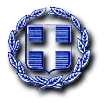 ΕΛΛΗΝΙΚΗ ΔΗΜΟΚΡΑΤΙΑ	Ραφήνα, 27-5-2021ΝΟΜΟΣ ΑΤΤΙΚΗΣ	Αρ. Πρωτ.: 7965ΔΗΜΟΣ ΡΑΦΗΝΑΣ-ΠΙΚΕΡΜΙΟΥ		ΠΡΟΣ: ΜΕΛΗ ΟΙΚΟΝΟΜΙΚΗΣΤαχ. Δ/νση: Αραφηνίδων Αλών 12	  	ΕΠΙΤΡΟΠΗΣΤαχ. Κωδ.: 19009 Ραφήνα                                    Fax:  22940-23481                                                                     ΠΡΟΣΚΛΗΣΗ ΣΕ ΚΑΤΕΠΕΙΓΟΥΣΑ ΣΥΝΕΔΡΙΑΣΗΑΡ. 27Η Πρόεδρος της Οικονομικής Επιτροπής του Δήμου Ραφήνας - Πικερμίου, σας καλεί σε διά περιφοράς ΚΑΤΕΠΕΙΓΟΥΣΑ συνεδρίαση της Οικονομικής Επιτροπής την Παρασκευή 28 Μαΐου 2021 και από ώρα 9 π.μ. έως 10 π.μ. με ενημέρωση των μελών διά τηλεφώνου, προκειμένου να συζητηθεί και να ληφθεί απόφαση για το παρακάτω θέμα: Λήψη απόφασης περί ανάθεσης σε τρίτους με τη διαδικασία του άρθρου 32/2γ του Ν. 4412/2016 της εργασίας «Έκτακτη αποκομιδή και απομάκρυνση βλαστικών υπολειμμάτων προερχόμενα από ενέργειες τρίτων».Το εν λόγω θέμα τίθεται προς συζήτηση με τη διαδικασία του κατεπείγοντος λόγω συσσώρευσης υπερβολικού και απρόβλεπτου όγκου από κλαδέματα στο εναέριο δίκτυο του ΔΕΔΔΗΕ.             Η ΠΡΟΕΔΡΟΣΤΣΕΒΑ -ΜΗΛΑ ΔΗΜΗΤΡΑ